Buckie Amateur Swimming Club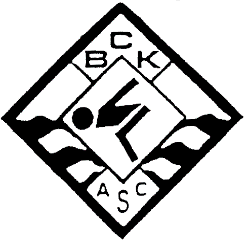 are holding their 26th  MINI MEETat Buckie Leisure Centreon Saturday 2nd November 2019and wish to invite you to this eventAccreditation has been applied for – Licence number L2/ND/081/NOV19POOL				5 lane, 25m, anti-turbulence ropes.Please note that due to limited spectator seating, priority MUST be given to competitors.AGE GROUPS		8 years.  	25m fly, back, breast, freestyle.				9 years.  	50m back, breast, freestyle, fly.				10 years. 	50m breast, freestyle, fly, back.				11 years.	50m freestyle, fly, back, breast.				AGES AS ON DAY OF MEET – 2nd NOVEMBER 2019 RELAYS			8/9 YEARS		4 X 25m Medley and Freestyle (mixed teams)				10/11 YEARS	4 x 50m Medley and Freestyle (mixed teams)Swimmers must only swim in their own age group and must be entered in an individual event in order to be part of a relay team.Maximum of one relay team per club in each age group.Each team must contain at least one boy and one girl.SESSIONS			Session 1	Warm Up - 8.30am		Start – 9.35am				Session 2	Warm Up – 1.30pm		Start – 2.35pmENTRIES			£5 per individual event.  £7 per relay team.All entries are to be submitted electronically using Hy-Tek Team Manager format.  To obtain the meet entry files please email or download from North District website.  Please email Hy-Tek entry files to: gala-entries@buckieasc.org.ukAll swimmers must be registered with SASA and have paid their current fee.LUNCH TICKETS	Lunch tickets are available for coaches at a cost of £5 each.  Please order these when submitting entry files.OFFICIALS	We will not be able to run the meet without a sufficient number of officials.  Therefore, we would be grateful for a list of officials willing to officiate on the day.  Refreshments and lunch will be provided.  Please complete the enclosed officials sheet and return to Tracey Sutherland using the following email address: sto@buckieasc.org.uk by 4th October.MEDALS	Medals will be presented to 1st, 2nd and 3rd places for each event.PRIZES	Awards will be presented to the Best Boy and Best Girl in each age group.	The Andrew Ross Graham Memorial Shield will be presented to the best local 10-year-old girl and boy.	The Wynn Sports Challenge Trophy will be awarded to the best overall team.PAYMENTS	Bank transfer is the preferred payment method.  Please use the details below to transfer entry fees at the same time as submitting your club’s entry file.  Each club should use their club name as reference.	Buckie ASC	Bank of Scotland	Sort Code – 80-22-60	Account Number – 18052862.	In the event of BACS not available please ensure cheques are made payable to Buckie ASC.THE CLOSING DATE FOR ENTRIES IS FRIDAY 4TH OCTOBER 2019It may be necessary to restrict heats to ensure the Meet is within time limits set perDistrict regulations.GALA CONVENOR	Mark Lang	6 Masonic Court,	Reidhaven Square,	KEITH,	AB55 5GA	Email: gala-convenor@buckieasc.org.ukMEET ENTRIES	Valerie ReidSECRETARY	13 Linn Avenue,	BUCKIE,	AB56 1NH	Email: gala-entries@buckieasc.org.uk 	ORDER OF EVENTSPLEASE RETURN BY 4TH OCTOBER TO: sto@buckieasc.org.uk TECHNICAL OFFICIALSSTO contact name ……………………………………………………………	Tel No ………………………………………………………I confirm that all swimmers entered from …………………………………………………… (club) have paid their current SASA membership fees.Signed ……………………………………………………………   	Position in Club ………………………………………………………….SUMMARY OF ENTRY……….	Individual girl swims @ £5.00	……….……….	Individual boys swims @ £5.00	……….……….	Relay teams @ £7.00		……….………. 	Coaches lunch ticket @ £5.00       ……….	TOTAL ENCLOSED			……….Club Abbreviation			…………………………………………………………..Name and address of club contact:	…………………………………………………………..					…………………………………………………………..					…………………………………………………………..					…………………………………………………………..		      Telephone	…………………………………………………………..		       E-mail		……………………………………………………………..Session 1Event 1018 yearsBoys 25 m Butterfly1028 yearsGirls 25 m Butterfly1039 yearsBoys 50 m Backstroke1049 yearsGirls 50 m Backstroke10510 yearsBoys 50 m Breaststroke10610 yearsGirls 50 m Breaststroke10711 yearsBoys 50 m Freestyle10811 yearsGirls 50 m Freestyle1098 yearsBoys 25 m Backstroke1108 yearsGirls 25 m Backstroke1119 yearsBoys 50 m Breaststroke1129 yearsGirls 50 m Breaststroke11310 yearsBoys 50 m Freestyle11410 yearsGirls 50 m Freestyle11511 yearsBoys 50 m Butterfly11611 yearsGirls 50 m Butterfly1178-9 years4 x 25 m Medley Relay (Mixed)11810-11 years4 x 50 m Medley Relay (Mixed)Session 2Event 2018 yearsBoys 25 m Breaststroke2028 yearsGirls 25 m Breaststroke2039 yearsBoys 50 m Freestyle2049 yearsGirls 50 m Freestyle20510 yearsBoys 50 m Butterfly20610 yearsGirls 50 m Butterfly20711 yearsBoys 50 m Backstroke20811 yearsGirls 50 m Backstroke2098 yearsBoys 25 m Freestyle2108 yearsGirls 25 m Freestyle2119 yearsBoys 50 m Butterfly2129 yearsGirls 50 m Butterfly21310 yearsBoys 50 m Backstroke21410 yearsGirls 50 m Backstroke21511 yearsBoys 50 m Breaststroke21611 yearsGirls 50 m Breaststroke2178-9 years4 x 25 m Freestyle Relay (Mixed)21810-11 years4 x 50 m Freestyle Relay (Mixed)NameSTO Qualification(TK, J1, J2 etc)Sessions available(1 and/or 2)Mentoring requiredY/NPlease include duty